民航甘肃空管分局2022年通导专业春季招聘公告民航甘肃空管分局是隶属民航西北地区空管局的事业单位，主要负责为经停过往兰州中川机场和兰州管制区域的国内国际航班和党和国家领导人以及各国元首专机提供飞行管制和航行情报、气象情报、通信导航服务。空管系统是民航的飞行管制中心，直接关系着民航的飞行安全和航班正常。近年来，随着民航事业的迅猛发展、空管体制改革的不断深化，对我们的人才队伍建设提出了更高的要求。现因2021年秋季招聘报名人数未达到标准，故开展2022年春季招聘。欢迎有志之士前来应聘，我们将为你搭建一个挑战自我、体现价值的平台!一、招聘岗位及数量通导、气象设备岗位（通导设备方向）4人通导、气象设备岗位（气象设备方向）1人二、应聘条件具有中华人民共和国国籍；政治立场坚定，拥护中国共产党领导和社会主义制度，牢固树立“四个意识”，坚定“四个自信”，做到“两个维护”，在思想上政治行动上同以习近平同志为核心的党中央保持高度一致；须为国（境）外2022年高等学校毕业生；或2022年全国普通高等学校统招统分应届大学本科、硕士研究生，应聘通信导航监视、气象设备维护维修岗位（通导方向）者，本科毕业证所载专业应为电气工程及其自动化（080601）、智能电网信息工程（080602T）、电气工程与智能控制（080604T）、电子信息工程（080701）、电子科学与技术（080702）、通信工程（080703）、微电子科学与工程（080704）、光电信息科学与工程（080705）、信息工程（080706）、集成电路设计与集成系统（080710T）、电磁场与无线技术（080712T）、电波传播与天线（080713T）、电子信息科学与技术（080714T）、电信工程及管理（080715T）、应用电子技术教育（080716T）、自动化（080801）、计算机科学与技术（080901）、软件工程（080902）、网络工程（080903）、信息安全（080904K）、电子与计算机工程（080909T）、导航工程（081203T）、探测制导与控制技术（082103），研究生毕业证所载专业应为电机与电器（080801）、电力系统及其自动化（080802）、高电压与绝缘技术（080803）、电力电子与电力传动（080804）、电工理论与新技术（080805）、物理电子学（080901）、电路与系统（080902）、微电子学与固体电子学（080903）、电磁场与微波技术（080904）、通信与信息系统（081001）、信号与信息处理（081002）、导航、制导与控制（081105）计算机系统结构（081201）、计算机软件与理论（081002）、计算机应用技术（081003）、软件工程（0835）；应聘通信导航监视、气象设备维护维修岗位（气象方向）者，本科毕业证所载专业应为电子信息工程（080701）、电子科学与技术（080702）、通信工程（080703）、信息工程（080706）、计算机科学与技术（080901）、软件工程（080902）、网络工程（080903）、信息安全（080904K）、物联网工程（080905）、探测制导与控制技术（082103），研究生毕业证所载专业应为通信与信息系统（081001）、信号与信息处理（081002）、计算机系统结构（081201）、计算机软件与理论（081002）、计算机应用技术（081003）。毕业办理聘用手续时须取得相应的学历证书、学位证书以及2022年毕业生报到证。以上专业及专业代码来源为《普通高等学校本科专业目录（2020年版）》与《学位授予和人才培养学科目录（2018年4月更新）》。大学本科生一般不超过24周岁（1998年1月1日以后出生），硕士研究生不超过27岁（1995年1月1日以后出生）。对于因大学生入伍等国家规定的情况超龄的，提供相关证明后，可累加相应年限进行报名；毕业时大学英语四级（或六级）成绩不低于425分；国外留学生如无以上成绩，则雅思成绩不低于5.5分，或托福成绩不低于72分；挂科及重修数不超过6门；遵纪守法，作风正派，品行端正，爱岗敬业，无违纪、违法记录；身体健康，吃苦耐劳，具备履行岗位职责的身体条件和心理素质；所学学科专业不在选定的参考目录中，但与岗位所要求的学科专业类同的应聘人员，可以主动联系招聘单位确认报名资格。留学生所修专业课与国内高等院校同类专业毕业生专业课相似的比例应达80%以上。其他条件按民航局空管局相关条件执行。三、报名信息（一） 报名截止时间：2022年4月27日24点 （二） 报名邮箱：gsatmb_zhaopin@163.com（三） 报名需上传附件内容本人1寸蓝底正装照片。民航甘肃空管分局2022年招聘报名表高中毕业后至今全学科成绩单（教务处盖章）。其他在报名信息里体现的所有证书。将所有附件（不包含照片）合并为一个PDF文件，大小压缩在5M以内，并按照以上顺序进行合并上传，将附件命名为报考单位+报考岗位+姓名。未按照要求上传附件、附件模糊无法辨别、附件造假、附件与面试报名系统填报不符等情况，均视为报名无效。四、招聘程序报名本次采用网上报名的方式，应聘人员应在规定时间内，将报名所需材料按要求发送到指定邮箱报名，以规定电子邮箱收到的材料及收到时间为准。资格审查根据应聘人员报名提交的资料进行资格审查，并通过电子邮件、电话或短信的形式通知资格审核通过者参加笔试。笔试笔试时间：2022年5月6日（如有变动另行通知）笔试地点：兰州（具体地点另行通知）笔试范围包括：通信原理、电路原理（包括数电、模电）、电气控制、电磁场、信号处理、计算机及网络、英语等相关基础知识。注意事项：报考人员须同时携带准考证（凭本人身份证在考场领取）、本人有效居民身份证（与报名时一致），以及届时根据考点所在地关于新冠肺炎疫情防控要求所需提交相关材料，缺少证件材料的人员一律不得参加考试。笔试分数线划定笔试满分100分，淘汰率为10%（四舍五入后整数）。达到分数线视为通过笔试，未达到笔试分数线的不进入后续环节。资格复审确定分数线后，由分局通导专业招聘小组根据各岗位笔试成绩及通过笔试人员名单，以从高到低的顺序、按照面试人数与招聘人数5:1的比例确定参加面试人员；如人数不足5:1比例的，按通过资格复审的实际人员面试。如出现进入面试名单最后一名笔试成绩并列者，则一并进入面试。如遇进入面试人员放弃面试资格，按笔试成绩从高到低的顺序依次递补。进入面试的应聘人员将接收电话或短信通知，未进入不再另行通知。面试1.面试时间：2022年5月9日（如有变动另行通知）2.面试地点：兰州（具体地点另行通知）确定拟聘人员根据应聘人员的笔试、面试综合成绩，按从高到低的顺序确定拟聘人选，拟聘人选比例为1:1。综合成绩计算方法为：综合成绩=笔试综合成绩×50%+面试成绩×50%。体检所有拟聘人员需参加统一组织的体检，体检参照“公务员录用体检通用标准”。体检未通过者，可申请复检，复检仍不通过者，不进行后续环节。体检时间：2022年5月10日（如有变动另行通知）公示最终确定的拟聘用人选在“中国民航人才网”及本单位网站中发布公示，时间为7个工作日。聘用公示结束后无异议的，分局与应聘人员签订三方协议。正式报到上岗时，必须取得国家颁发的毕业证、学位证及其他需要获得的资格证书，经再次审核无误后签订正式劳动合同。五、注意事项考生如不按规定参加招聘工作各环节，视为自动弃权。 在任何环节发现考生违反招聘规定，伪造、变造有关证件、材料、信息，骗取考试资格或有舞弊行为的，一经查实即取消考试及聘用资格。请考生保持报名时所留通讯方式畅通，注意关注邮件及电话通知。因通信无效，带来的后果由考生承担。应聘过程中产生的交通、食宿、体检等费用由应聘人员自理。如遇体检不合格或个人放弃等情况造成岗位候选人空缺时，经我局党委会研究，或按综合成绩由高到低的原则依次递补，或取消该岗位的招聘，或重新开展招聘。如遇招聘指标未招满，经我局党委会研究，可按规定流程重新继续开展招聘。其他未尽事宜，按甘肃空管分局招聘有关规定执行，与本次招聘相关事项最终解释权归属于民航甘肃空管分局。咨询电话：0931-8166553民航甘肃空管分局    2022年4月8日    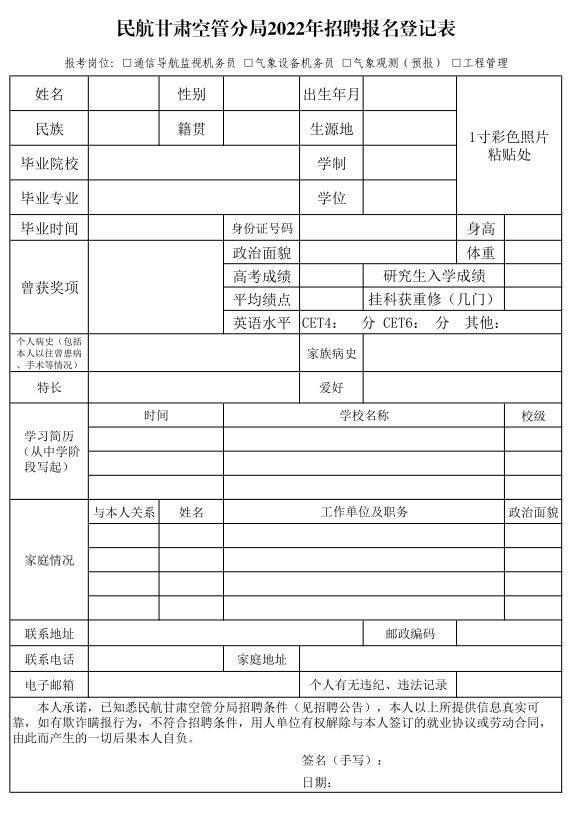 